Publicado en Barcelona, España el 10/08/2022 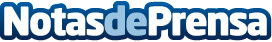 Los Purificadores de Aire de Winix, líderes de mercado durante la pandemiaWinix ha alcanzado cuotas de entre el 30% y el 40% en 2020 y 2021. La marca coreana ha afianzado su presencia en España con el primer centro logístico en BarcelonaDatos de contacto:Félix Sánchez872 723 212Nota de prensa publicada en: https://www.notasdeprensa.es/los-purificadores-de-aire-de-winix-lideres-de_1 Categorias: Nacional Consumo Hogar Otras Industrias http://www.notasdeprensa.es